Publicado en Barcelona el 07/12/2023 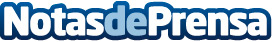 Schneider Electric lanza la última generación de sus interruptores de caja moldeada ComPacT NSLa gama marca nuevos estándares en protección contra sobreintensidades de 630 a 3200 A, combinando innovadoras prestaciones técnicas con un diseño moderno. Además ofrecen una mejor experiencia de usuario con una mejor ergonomía y funciones inalámbricas, para una gestión más eficiente y cómoda de las instalaciones eléctricasDatos de contacto:Noelia IglesiasTeam Lewis935228610Nota de prensa publicada en: https://www.notasdeprensa.es/schneider-electric-lanza-la-ultima-generacion Categorias: Sostenibilidad Innovación Tecnológica Sector Energético Actualidad Empresarial http://www.notasdeprensa.es